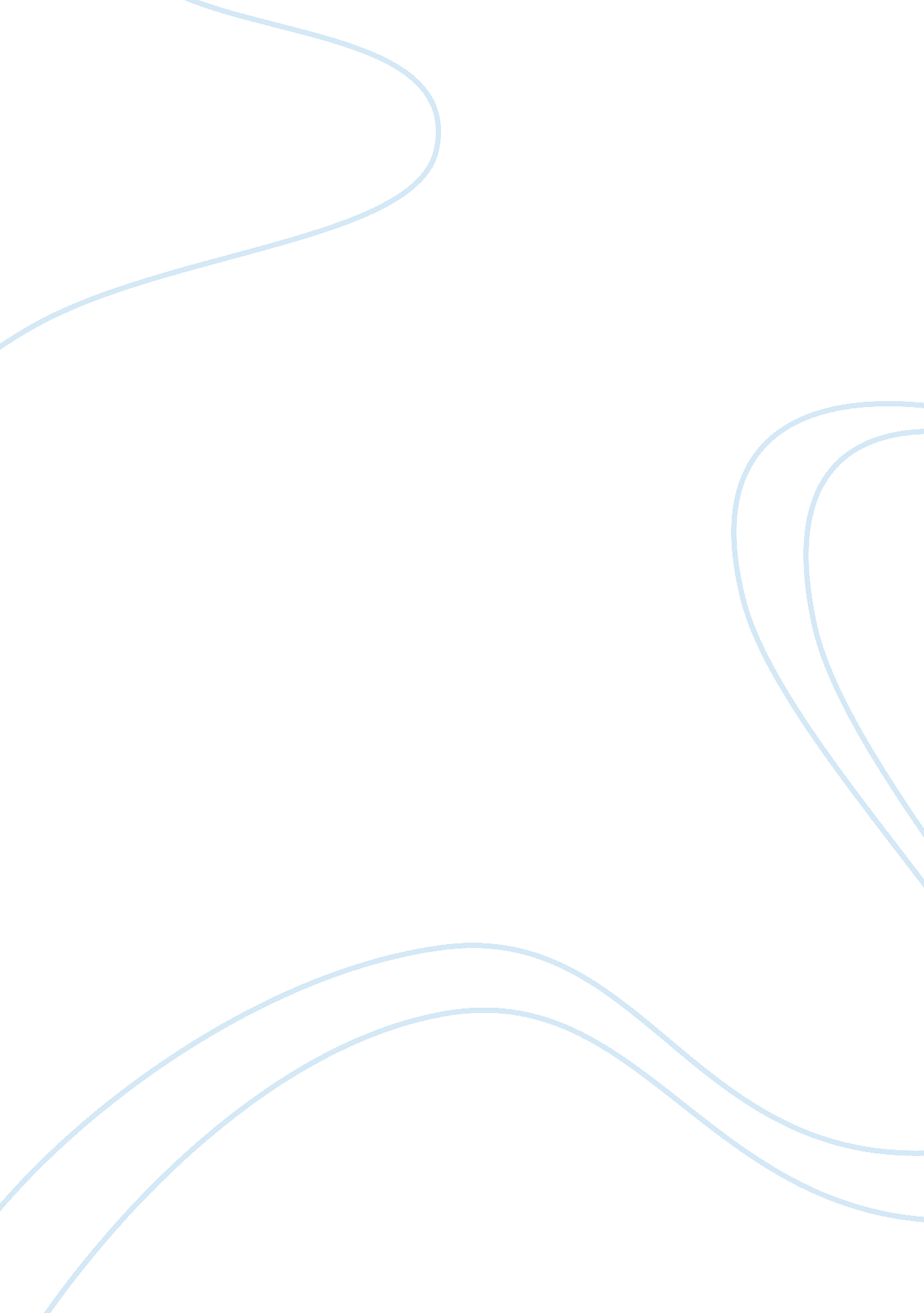 How does iago manipulate othello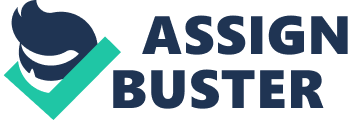 Perfect people do non be in this universe of enticements. failures. and enduring. In fact. every individual has failings. and there is ever a possibility that person will utilize those lame points against that adult male. Shakespeare’s drama Othello shows an illustration of how one can command others working their failings and the effects of such actions. The character of Iago. the adversary in the calamity Othello. instigates pandemonium. misrepresentation. and gross use. He is the centre of all the evil events in the drama. He manages to wholly lead on everyone by exposing an honest frontage. Therefore he is able to transfuse trust in all those around him. Since no one sees him for the immorality and lead oning adult male that he truly is. he manages to pull strings everyone. He exerts control and power over others in order to carry through his ends of destructing Cassio and wholly take downing Othello and destroying his repute. Roderigo’s passion to Desdemona. his folly. and swearing nature aid Iago to win in his evil program. Another object of use is Cassio whose love for adult females and vino every bit good as his concerns of repute makes him a victim of Iago’s barbarous purposes. The Moor. the cause of Iago’s retaliation. is described as person who to a great extent relies on the advice of others which becomes used against him by his friend. Besides he becomes caught in Iago’s web because of his disablement to get by with jealousy put in his ear. Othello jumps rapidly into decisions and eventually putting to deaths Desdemona and himself that satisfies Iago’s desire of retaliation. Therefore. Iago is able to pull strings Roderigo. Cassio. and Othello by detonating their failings. Bing a blind sap and keeping hopeless love for Desdemona. a adult female of his dream. Roderigo is hurt by Iago who uses his weak musca volitanss to carry through the retaliation. Iago knows of Roderigo’s failing of being wholly devoted to Desdemona and of his compulsion of winning her dorsum. so he exploits it good. With promises of reunion with Desdemona. Iago twists Roderigo’s failing to his advantage since he needs money and wants his custodies to be clean. Iago is the 1 who manipulates his feelings toward Desdemona and motivates his actions. First Iago. in the minute of Roderigo’s desperation. convinces him that Desdemona’s infatuation will stop every bit shortly as she’ll get bored sexually with Othello. so there will be a new manner to acquire closer to her. Subsequently he makes Roderigo believe that she has an matter with Cassio that provides Roderigo with inducement to convey down and so kill Michael. Iago besides puts in his caput that Othello and Desdemona are traveling to Mauritania and he will non be able to win her dorsum. but if Cassio dies so they will hold to remain in Cyprus. Roderigo. being a naive swearing sap. believes every Iago’s word. In his bend Iago despises Roderigo. mentioning to him as to a faithful to his maestro Canis familiaris by stating that he is “ poor rubbish of Venice. whom I leash for his speedy hunting” . Roderigo’s disablement to utilize his encephalon is showed in his folly of non understanding that Iago uses himas a beginning of money. However. even when he gets to surmise Iago in rip offing on him. the maestro of evil finds the manner out and Roderigo is left in saps once more. Roderigo’s swearing nature and self-pitying does non let him to take control over things by himself. so he sets his hopes on Iago who manipulates him playing on his failings in order to carry through his desire of retaliation. Cassio with his good repute. love for adult females and vino being his existent failing is another character that is exploited by Iago. Iago hates Michael since he was chosen over Iago to go a lieutenant even though Cassio is. harmonizing to Iago. an inferior soldier. Since Iago is cognizant of Michael’s “ very hapless and unhappy encephalons for drinking” . On the first measure of destructing him Iago gets Cassiol to imbibe excessively much of vino. one of his chief failings. while on responsibility. disputing his trueness to Othello and causes him to wrangle with Roderigo. When Othello discovers the bibulous Cassio. he dismisses him. This is precisely what Iago had envisioned. The humiliation of Michael due to his dismissal and loss of rank is the fulfilment of one of Iago’s major ends. On the following measure “ honest man” . as he is called by Cassio. maintains the frontage of bogus earnestness and trueness to Michael while at the same clip deceiving and plotting his devastation. Ironically. Cassio seeks Iago’s advice on how to recover Othello’s trust and favour while Iago is really the beginning of his job with Othello. Iago gives Michael advice for his ain evil intents. He advises Cassio to speak to Desdemona about act uponing Othello. Unfortunately. this advice is a signifier of manipulating. since Iago absolutely knows that Michael is “ a fellow about damned in a just wife” . Besides by imploring. or bowing down to a adult female. which was non to be done in those times. Cassio shows more of a failing. Although Michael is seeing Desdemona to speak about his place and repute. Iago intimations his leery of Cassio and Desdemona’s matter to Othello making an involvement in him. Besides Iago becomes a great friend of Michael who even doesn’t allow to himself to acquire to cognize more about the hankie given by Iago to him. His trustful nature is wholly under the power of Iago who provides a support for him. Therefore. Iago takes control over Cassio and his failings. but Michael. blinded by Iago’s outside friendly nature. does non recognize that. Iago’s toxicant pours on to Othello’s head and makes him to be manipulated by the enemy. Iago. when makes his program says: The Moor is of a free and open-nature. That thinks work forces honest that but seem to be so. And will as tenderly be led by th’nose As buttockss are ( act 1. scene 3 ) Othello to a great extent relies on the sentiments of others. as he did when taking the lieutenant to be Cassio. non Iago. Besides the Moor puts all his trust in Iago during times of war and during Othello’s matrimony to Desdemona. This wasn’t really bright of Othello. His trustful nature makes him vulnerable. His engagement with Desdemona translates into a deeper trust with bosom. Bing older than she is. Othello has frights that she will happen a younger adult male who is more attractive than Othello. This makes him unfastened to Iago’s program. As a consequence when Iago creates rumours of Desdemona’s engagement with Cassio. Othello’ . being already insecure with himself falls deep into Iago’s trap. Besides the fact that he is older than his married woman. Othello besides has insecurities about his race. He is a black adult male life among white work forces who are sometimes make judgements about his race and how it affects his work. In add-on. to his frights. Othello has passionate nature does non let him to believe over what he hears or if it is true. but allow his jealousy return over his actions. Othello’s emotions begin to turn from jealously to choler. He has ne’er been bosom broken before and now all his emotions of melancholy are running through his head. “ How shall I slay him. Iago? ” Already Othello had sunken in everything Iago had said. Not believing directly and allowing his emotions run untamed. he can merely believe of decease as a manner to decide everything. He jumps really fast into decisions that lead to a ruin. Iago toxicants Othello’s head with prevarications about love. Desdemona. and his sure lieutenant. Cassio and causes him to destruct them both. Iago realizes that by doing Othello to destruct both Desdemona and Cassio Othello will at the same clip destroy himself and his repute. Bing under force per unit area of Iago who controls him working his failings Othello ruins himself and people around him. Exploiting the major failings of Roderigo. Cassio. and Othello. Iago is able to command and ache them. He moves his friends as if they were chess pieces. He uses their single aspirations and passions to actuate them to whatever oblique program he desires. However. in each instance Iago doesn’t have to force really hard because his suggested actions either seem harmless declarations to each character’s woes or take advantage of character defects. Because he does non hold to force really hard. he is able to keep an air of apathy while advancing his ultimate malevolent ends: “ I am non what I am” . In Roderigo’s instance Iago successfully manipulates him utilizing his weak personality and passionate love to Desdemona for his ain intents. Cassio’s love for adult females and his failing to wine is what helps Iago in commanding him. Othello besides is caught by Iago in his web of prevarication since his trusting and passionate nature. insecurity in him makes him vulnerable to Iago. Shakspere shows the effects of being trusting and naive. A individual should believe of what is right and incorrect. but non rely on the advices of others as Roderigo. Cassio. and Othello did. One must hold his ain caput on the shoulders. and should populate utilizing his head and consciousness in order to avoid the state of affairs of being under somebody’s control. 